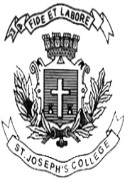  ST. JOSEPH’S COLLEGE (AUTONOMOUS), BENGALURU-27B.B.A. SF – V SEMESTERSEMESTER EXAMINATION: OCTOBER 2021(Examination conducted in January-March 2022)            BBA SF 5419 - Entrepreneurial DevelopmentTime- 2 ½ hrs		                                     	               Max Marks-70This question paper contains One printed pages and four partsSection AI Answer any FIVE questions:							2 x 5 = 10Identify the qualities of an Entrepreneur.State Capital Investment of SSI.How important is Social Entrepreneurship.Who is Angel Investor?Highlight the characteristics of a Business Plan.Enlist any two Internal and external constraints in a project.Section BII Answer any THREE questions:						5 x 3 = 15Briefly explain the meaning and importance of Ancillary Industries.Analyse the barriers for entrepreneurship.Summarise AWAKE.Briefly explain the project life cycle.Section CIII Answer any TWO questions:							15 x 2 = 30Discuss the policies governing MSME’s and role of MSME in development of Indian economy.Enumerate Social Entrepreneurship nature, Characteristics, Barriers, behavioural patterns affecting entrepreneurship.Elucidate PM MUDRA Yojana and the procedure for obtaining loan under MUDRA.Section DIV Answer the following:								15 x 1 = 15Design future policies governing MSME’s in the year 2030.